Tórshavn 8. August 2018MENTAMÁLARÁÐIÐAtt: Rigmor Dam,  Landsstýrismaður       Poul Gert Hansen, aðalstjóri Hetta skriv verður sent Mentamálaráðnum í teirri vón, at Ráðið kann, og vil svara spurningum, ella vil gera viðmerkingar viðvíkjandi Mannbjørn Joensen, sum fekk ófráboðaðar trupulleikar á Føroya Maskinskúla í 2004, grundað á mannagongdir, sum hvørki vóru grundaðar á fyrisiting- ella aðrar viðtalar lóggávur og kunngerðir á økinum.Orsøkin til mín áhuga er, at Mannbjørn Joensen, aftur hevur vent sær til mín, og at eg havi játtað at lýsa hetta mál úr einum sakligum/fakligum støði, og at vit í mesta mun fáa vent øllum relevantum spurningum, sum ikki, ella bara spuratiskt, eru nevndir, men ongantíð realitetsviðgjørdir av Maskinskúlanum ella í Mentamálaráðnum, og av somu orsøk heldur ikki av Umboðsmanninum í tann mun, sum vildi verið  ynskiligt fyri heildarmyndina.Eg havi fyrr – í 2014, viðgjørt hetta mál blaðgreinum, men havi nú eisini játtað at taka afturíaftur hetta mál, og brúka upplýsingarnar í bók, sum verður skrivað um føroyska samfelagið, og tær mannagongdir, ið eru tengdar at danskari og ella føroyskari umsiting, har fleiri onnur evnir hjá Mentamálaráðnum longu eru partar av innihaldinum.Fyri ein ordans skyld skal eisini verða upplýst, at bókin verður skrivað á donskum, og eftirfylgjandi umsett til enskt.Eg havi longu nú sett Umboðsmanninum viðkomandi spurningar í samband við seinastu klaguna hjá Mannbjørn Joensen. Eg skal tó vátta, at Umboðsmaðurin ikki enn hevur játtað at gera viðmerkingar, men hevur lovað at koma við svarinum um stutta tíð. Hendan frágreiðing verður tó eisini send umboðsmanninum til ummælis.Dan Klein, journalisturUttanfyristandandi kunnu fáa ta fatan, at ávísar kreftir á Maskinskúlanum, saman við viðkomandi leiðslupersóni á Mentamálaráðnum, liggja inni við vitan um hetta mál, sum var hildin tætt til kroppin í áravís.MálsgongdinSambært umboðsmanninum, byrjar málið við, at Maskinmeistaraskúlin sendi kæru frá Mannbjørn Joensen um próvdøming av próvtøkuni í støddfrøði tann 14. Juni 2004 til ummælis hjá lærara og próvdómara. Hesar viðmerkingar vóru síðani sendar til Mannbjørn Joensen til ummælis.Longu í fyrru klaguni til Umboðsmannin, dagfest 16. Juni 2007, skrivar, Mannbjørn Joensen, at hann 7. September 2004, fær bræv frá Mentamálaráðnum, sum váttar, at hann hevur sent inn eina kæru um próvtøku, dagfest tann 24. Juni 2004.Mannbjørn Joensen, váttar, at Mentamálaráðið í hesum viðfangi í skrivi 7. September 2004, krevur , at Maskinmeistaraskúlin, viðgerð og avgreiðir kæruna, sum næmingurin longu hevði sent teimum tríggjar mánaðar frammanundan.Mentamálaráðið virkar “belærandi” og “samkenslusøkjandi” við næmingin her, men er tað “spæl fyri gallerínum?!Í skjalarúgvuni síggja vit spíran til ósemjuna í brævi, dagfest 23. August 2004. Tað er Heðin Abrahamsen, varaskúlastjóri á Maskinmeistaraskúlanum, sum skrivar til Lærararáðið á Maskinmeistaraskúlanum.Yvirskriftin til Ráðið er: Viðvíkjandi kærunevnd.Varaskúlastjórin skrivar, at próvtakari, sum var til 2. Árspróvtøku í støddfrøði í juni 2004, hevur klagað um próvdømingina. Talan er um Mannbjørn Joensen.Heðin Abrahamsen, vísir til kunngerð um útbúgving til maskinmeistara, sum er í gerð, og sigur, at í hesi kunngerð eru ásetingar um handfaring av kærum, sum varaskúlastjórin hevur valt at fylgja, og leggur við avrit av tí partinum í kunngerðini, sum er um kærur.Dan Klein, journalisturOg longu minni enn ein mánaða aftaná, tann 10. September 2004, er ein kærunevnd sett, og hevur longu avgjørt, at próvdømingin var rættvís, og vísir kæruni frá sær. Eingin saklig grundgeving av nakrari málsviðgerð yvirhøvur.Teir tríggir limirnir í kærunevndini eru: Heðin Abrahamsen, varaskúlastjóri, Claus Thomsen, og Viggo Johannesen. Allir tríggir eru lærarar hjá klagara, og kunnu tí ikki metast at vera fullkomuliga óheftir, tá teir eru í støðu at kunna verja áhugamál hjá sær sjálvum, ella samstarvsfeløgum sínum, fyri ikki at tosa um umdømi hjá Maskinmeistaraskúlanum, og harvið arbeiðsplássið og arbeiðsgevara.Rann stjórin aftaná varastjóranum!?Nú vita vit, at varaskúlastjórin, Heðin Abrahamsen, er tann fyrsti, sum nevnir ávegis kunngerðina, í brævi, dagfest 23. August 2004, sum próvdømingin fór fram 14. Juni 2004, men longri frammi liggur eitt annað skriv frá Vinnuháskúlanum. Skrivað hevur Hans Johannes á Brúgv, stjóri. Hetta bræv er dagfest 21. Mai 2008:“Undirritaði hevur í sambandi við okkara samskifti vent sær til Mentamálaráðið, um tað er vanligt at nýta ávegis kunngerðir, áðrenn tær eru komnar í gildi. Smb Niclas Hovgaard á Mentamálaráðnum er hesin arbeiðsháttur vanligur. Sostatt er niðurstøða mín, at skúlin hevur borið seg rætt at”, skrivar stjórin á Vinnuháskúlanum.Stjórin hevur “dekkað seg sjálvan inn”, heldur hann. Evsta ábyrgdin liggur sostatt hjá Niclasi Hovgaard, málsviðgera í Mentamálaráðnum, sum, skuldi tað vísa seg, hevur havt alt samskifti við Maskinmeistaraskúlan, og næmingin, Mannbjørn Joensen. Eingin annar sýnist at vera sloppin framat málsviðgerðini, og tí átti hann eisini at havt sera ilt í habilitetinum, so oftani, sum hann viðgerð hetta sama mál.Lat meg skjóta inn her, at sjálvt um tað hendir nógv í samband við Mannbjørn Joensen, so vísir tað seg, at hesin næmingurin á Maskinmeistaraskúlanum, er tann, Dan Klein, journalistursum veit minst um sína egnu lagnu, hví hvat, og hvussu. Hann er í 2004, 2005 og 2006, púra blankur um hvat hendir í hansara máli fyrisitingarliga.Maskinskúlanæmingurin fær ikki partsinnlit fyrr enn Skjalasavnið blandar seg uppí. Tað var so ikki fyrr enn í 2007, men tað kunnu vit koma aftur til. Lat okkum fyrst fara aftur í tíðina fyri at lýsa støðuna hjá hesum næminginum, sum bað landsstýrismannin, Jógvan á Lakjuni, og løgmannin, Jóannes Eidesgaard, um at kanna hesi viðurskiftir, og tað vísti seg, at hvørgin kundi hjálpa Mannbjørn Joensen.Orsøkin var snøgt sagt, at teir ikki høvdu minstu hóming av  hvussu hetta mál var handfarið, tí longu í 2006, liggur bara ein skrivlig frágreiðing frá Niclas Hovgaard, málsviðgera í Mentamálaráðnum, hjá landsstýrismanni og løgmanni, at taka avgerð eftir, og onki av skjølunum, fulltrúin vísir til, kann fáa nakran at undrast, og tað, sum kundi koppað málinum, er  ikki nevnt í frágreiðingini: Skuggakunngerðin, sum vit koma aftur til.Vit lesa t.d. í skrivinum frá Niclas Hovgaard, málsviðgera, til Jógvan á Lakjuni, nakað, sum kann tulkast sum niðurgerðing av klagara klaguni hjá Mannbjørn Joensen, har málsviðgerðin í MMR, sigur seg ikki skilja støðuna, og tað er so hansara máti at skava útyvir sítt egna máttloysi, ella eisini nakað, sum er uppaftur grovari og verri. Tá Jógvan vilstist í eplaveltuni, varð “jokarin” spældur útVælvitandi um, at Jógvan á Lakjuni longu í frágreiðingini frá MMR er vilstur í “eplaveltuni”, velur Niclas Hovgaard, at spæla “Jokara” út, og sigur við Jógvan á Lakjuni, “...er tað nakað skjal, hann ynskir at síggja, skal hann bara siga honum frá”, so skal hann fluks, finna honum skjalið.  Men hvat skal Jógvan á Lakjuni spyrja um?! Hann hevur ikki hóming av, at klagukunngerðin frá 1992 er skrottað, og at skuggakunngerðin, sum hvørki hevur verið í hoyring ella lýst, er brúkt í staðin, men bara er brúkt í samband við hendan næming. Dan Klein, journalisturVisti Jógvan á Lakjuni tað, og samstundis var landsstýrismaður, var lítið at ivast í, at hann ikki var sloppin undan at seta málsviðgerðan uppá pláss, og eisini vildi verið noyddur at funnið eina endaliga loysn fyri maskinskúlanæmingin, sum snøgt sagt var hildin fyri rukku av bæði skúla og ansingarmyndugleikanum, MMR.Tað er ein royndur lutur, at Mannbjørn Joensen, er tikin burturúr rúgvuni, og hevur fingið eina sokallaða alternativa viðgerð, sum ongin kann ivast í er grovt brot á lógina um fyrisiting.Sum hetta mál vendir í dag, er tað sera ivasamt, at stjórin á Vinnuháskúlanum, visti nakað um ávegis kunngerðina fyrr enn nakað áðrenn hann nevnir hetta í brævi til Mannbjørn Joensen, 21. Mai 2008.  Varamaður hansara, Heðin Abrahamsen, stýrir hegnisliga, sum bara kann takserast sum brot á fyrisitingarlógina.Í hesum sambandi nevnir Hans Johannes á Brúgv, bara, at hann hevur verið í samband við Niclas Hovgaard á Mentamálaráðnum, um ávegis kunngerðina, men nevnir ikki nær tað er hent.Sostatt er tað rímuliga greitt, at  varaskúlastjórin, Heðin Abrahamsen, kann vera tann, ið hevur sett kunngerina at virka, sambært skrivinum, dagfest 23. August 2004, meðan skúlastjórin hevur verið passivur áskoðari, tó við høvuðsábyrgdini fyri skúlan.Stjórin skal vita, at hetta beinleiðis kann vera brot á lógina um fyrisiting, men letur bara standa til, og heldur seg standa undir skuggaverju av fulltrúanum í MMR, Niclasi Hovgaard.Fyrisitingarliga var Ikki spurningur hvat stjórin visti. Hann skuldi vitaFyrisitingarliga er tað ikki ein spurningur um, hvat stjórin visti ella ikki visti hvat gekk fyri seg á skúlanum, men hvat hann átti at vita. Hann átti at vita, at hendan ávegis kunngerðin varð brúkt, men tað, sum er verri er, at hann visti, at skúlin nýtti aðra góðkenda  kunngerð, ið longu var lýst at galda frá 1992, til 15. September 2005.Dan Klein, journalisturJúst hendan kunngerð var brúkt tá lærari fekk alla skúlaleiðsluna í móti sær, sum ætlaði at sekkja hann, men at næmingarnir vardu hendan sama lærara, júst við góðkendu, og lýstu kunngerðini frá 1992.Ávegis skuggakunngerðin var, sambært Mentamálaráðnum, galdandi frá 20. August, men hevði onki annað heiti enn: Nr. XX frá YYYY 2004. Hetta kundi bara vera uppfunnið at galda til ávíst endamál, sum bara útvald máttu vita um.Minnist til. Vit eru í 2004/2005, og Mannbjørn Joensen, hevur klagað, men hann veit onki um lagnuna hjá hesi klagu. Hetta innlit fær hann ikki fyrr enn hann vendir sær til Landsskjalasavnið tann 20. November 2007. Tá fær hann eisini fyrstu ferð at vita um “skuggakunngerðina”, men, at hann er dømdur úti fær hann ikki at vita fyrr enn í brævi frá Mentamálaráðnum, dagfest 4. Juli 2008!?Tá ið hann fær partsinnlit í 2007/2008, fær hann vegleiðing og tíðarfreist, men kann sjálvsagt ikki brúka hetta til nakað, tí hesir upplýsingar lógu fjaldir fyri honum. Og tað áttu teir flestu ábyrgdarpersónar at vita, tí Mannbjørn Joensen, spardi seg ikki, var á kroppinum á skúlaleiðslu og Mentamálaráðnum í heilum, uttan úrslit.Í meðan klagarin er settur at skuggaboksa, verður hann demoniseraðurÍ tíðini frá 2004 og fram til dagin, innlit fekst í “hurlivasan” hjá skúla og Mentamálaráð, verður alt brúkt fyri at “demonisera” næmingin. Vit mugu ganga út frá, at hetta verður gjørt fyri at fáa myndugleikar, sum bara fáa “millum nakað og einki at vita”,  at svølgja áganginum í móti hesum næmingi, og leiðslurnar á Maskinskúlanum, og í Mentamálaráðnum koma sostatt í “skrúvu-framdyrftina” av niðurstøðunum hjá myndugleikapersónum, sum onki vistu um fakta í gøluni.Tað var so galið, men kanska eisini væntandi, at “Rættarhjálp Føroya”, ikki setti seg inn í málið, og tí heldur ikki skilti støðuna tá annars fult innlit, og allir upplýsingar lógu á borðinum, tá Kristina Samuelsen, advokatur, skrivar, at onki galið var við, at Dan Klein, journalisturHeðin Abrahamsen, varastjóri, hevði fylgt kunngerð, sum ikki var lýst, og nevnir í sama viðfangi, at tá ongar kærureglur eru galdandi, er vanliga reglan eisini tann... Endurgeving úr brævi, dagfest 10. Juni 2008, J.nr. 26/2008 ks/td.Men tað verður grovari enn, tá fulltrúin í Mentamálaráðnum,  Niclas Hovgaard, sigurssælur skrivar bræv til klagaran, Mannbjørn Joensen, dagfest 7. Desember 2010:Her hongur hann seg uppí avgerð hjá Løgtingsins Umboðsmanni, dagfest 3. November 2008 um klagu frá 22. Juli 2008, har sagt verður:“... at Maskinmeistaraskúlin hevur fylgt einari kunngerð, ið ikki var lýst, er sjálvsagt óheppið, men hevur ikki týdning fyri hetta ítøkiliga málið. Tað, ið hevur týdning er, hvørt málið hevur fingið veruliga kæruviðgerð, og at kæruvegleiðing er givin....”Og víðari...“... Tað er sjálvsagt óheppið, at skriv verða burtur í postinum, men so skjótt sum Mentamálaráðið er varugt við hetta verður nýtt skriv sent, og Mentamálaráðið í svarskrivi til tygara,  at hetta er ein keðiligur feilur. Eg dugi ikki at síggja, at Mentamálaráðið kundi havt viðgjørt málið annarleiðis, og fari tí ikki at gera meira við hetta...”Sostatt fekk ábyrgdarpersónurin í Mentamálaráðnum grønt ljós, og fjøur í hattin av LUM, sum annars í somu avgerð vísir til sama skriv frá Rættarhjálp Føroya, sum syrgiliga lítið skil var á, tí grundgivið var við, at ongar kærureglur vóru, og tí gjørdi tað einki, at fylgt var kunngerð, sum ikki var lýst ella galdandi.At Mentamálaráðið við fulltrúanum, Niclas Hovgaard, hevði  brúkt eina nýuppfunna klagukunngerð, og skrottað kunngerðina á økinum, ið longu var lýst at galda frá 1992, til 15. September 2005, er skelkandi.Dan Klein, journalisturUppaftur grovari er tað, at skuggakunngerðin segðist galda frá 20. August 2004, men hevði onki annað heiti enn: Nr. XX frá YYYY 2004, men var brúkt afturvirkandi í samband við klagu um døming í juni 2004.Omaná hetta er tað syrgiligt, at tann stovnurin, sum bara er settur í verðina fyri at tryggja, at almennir stovnar halda fyrisitingarlógina, ikki fangar gallskapin, og tí bara verður partur av “cower-up” skipanini hjá Mentamálaráðnum og Maskinmeistaraskúlanum.Vildi ikki javnstilla næmingarnar til próvtøkunaLat okkum fara aftur til 29. August 2005, tá lærarin, Benatigt Joensen, skrivar til Skúlan, Fartøkn (Vinnuháskúlin). Evni er viðvíkjandi kærum frá nøkrum næmingum í M4 – várið 2005, og frá Mannbjørn Joensen.Brævið er stíla til stjóran, H.J. á Brúgv, sum hevur biðið teir lærarar, sum eru nevndir í kærunum, um at skriva til hansara, og geva teirra fatan av støðuni til kennar. Men áðrenn vit koma til Benadikt Joensen, og hansara svar til skúlastjóran, skal nevnast, at vit síggja í klaguni til Umboðsmannin, dagfest 16. Juni 2007, at Mannbjørn Joensen, sendir kæru til Maskinmeistaraskúlan 24. Juni 2004. Kæran er um órættvísa framferð frá skúlans síðu. Tá Maskinmeistaraskúlin ikki hirdi honum svar, kærdi hann til Mentamálaráðið.Men lat okkum sláa fast her, at klagan, sum Umboðsmaðurin viðgerð, er próvdømingin í støddfrøði, hildin 14. Juni 2004, og eftirfylgjandi kærumeting, sum ikki var í samsvar við galdandi reglugerð frá 1992.Omaná var so dømingin í alisfrøði (fysikk), har Bogi Bech Jensen, var lærari, sum fekk nýggjar næmingar inn í klassan, men hevði longu tá útflýggjað og gjøgnumgingið pensummið fyri teimumr “gomlu” næmingunum, men vildi ikki javnstilla teir, sum komu aftaná inn í klassan. Dan Klein, journalisturFýra næmingar bevíst hildnir uttanfyri pensumlistan í fysikMen her er fyrst klagan um støddfrøði:Mentamálaráðið sendir bræv til Mannbjørn Joensen, dagfest 7. September 2004, har váttað verður, at hann hevur sent inn eina kæru um próvtøku í støddfrøði, dagfest 14. Juni 2004, og at Mentamálaráðið í hesum viðfangi krevur av Maskinmeistaraskúlanum, at skúlin viðgerð, og avgreiðir hesa kæru, ið sum kunnugt, skúlin hevði fingið tríggjar mánaðir frammanundan, uttan at øna svar.Mentamálaráðið, fær síðani sendandi eina læknaváttan frá Signari Dam, kommunulækna, dagfest 12. Desember 2004.  Tað er í samband við eina aðra kæru, í fysikk.Sambært hesi, váttar læknin, at ein skaðatilburður í 2000 rættuliga sannlíkt var atvoldin til, at Mannbjørn Joensen, undir próvtøkuni 7. Desember 2004, fekk herindi av migrenu, sýnisórógvan, og niðursetta konsentratión.Men varastjórin á skúlanum, Heðin Abrahamsen, fremur eitt frekt stunt 28. August 2005, men hevði  neyvan torað at serverað ósannindi um hann visti, at klagarin, Mannbjørn Joensen, hevði atgongd til hetta skriv, sum verður brúkt og misbrúkt, bæði av Vinnuháskúlanum, og stjóranum har, sum ikki veit nógv um støðuna, og so Mentamálaráðnum:Stjórin á Vinnuháskúlanum er sostatt púrasta bundin av avgerðini hjá varastjóranum, men buktin liggur um hálsin á stjóranum sjálvum, sum 2. Desember 2007, skrivar teldubræv til Mentamálaráðið, m.a. hetta:Eg vísi serliga til ummælisbrævið frá Heðin Abrahamsen við dagfesting 28/8 2005, har hann lýsir støðuna hjá Mannbjørn í lærugreinunum stødd-, alis- og evnafrøði, ið tilsamans skulu geva honum eitt úrslit uppá tils. 18 próvtøkustig, eitt stigatal, sum Mannbjørn ikki hevur verið førur fyri at røkka aftaná at hava verið til próvtøku 3 ferðir:Dan Klein, journalistur“Støðan hjá honum er tá, at hann er komin upp á eitt 17-tal, um ein tekur eitt 5-tal í alisfrøði á vetri 2003, eitt 7-tal í evnafrøði frá sumri 2004 og eitt 5-tal í støddfrøði frá sumri 2004”. Endurgevingin hjá Hans Johannes á Brúgv, stjóra, liðug.Men lat okkum síðani fara til ummælisbrævið hjá varastjóranum, Heðini Abrahamsen. Hvat var tað, hann í veruleikanum segði í ummælisbrævinum, og hvat var tað hann ikki segði. Men fyrst tað, Heðin Abrahamsen, segði:“Mannbjørn møtti upp til próvtøkuna í evnafrøði. Hann sendi eisini skúlanum eina læknaváttan, men hetta var eftir, at hann hevði gjøgnumført próvtøkuna. Próvtalið var tó lægri enn 8, so enn hevur Mannbjørn tíverri ikki 18 samanlagt.”Nú vita vit hvat varastjórin segði á skrivtligum grundarlagið, og vit vita sostatt eisini, hvat hann ikki segði, og so fingu vit omaná at vita, at varastjórin heldur ikki hevði hildið seg til sannleikan í “Ummælisbrævinum”, sum stjórin nevndi “sannleikaskjalið” í teldubrævi sínum til Mentamálaráðið.Vit kunnu ganga út frá, at stjórin, tá hann skrivar teldubrævið, ikki bara kundi vera, men hann var kunnaður um, at varamaður hansara, ikki helt seg til sannleikan, og letur tí vera at nevna próvdømingina í alisfrøði fyri 2004, og tekur próvdømingina í alisfrøði fyri 2003 í staðin, sjálvt um varamaður hansara í sokallaða ummælisbrævinum, leggur høvdið á blokkin uppá, at Mannbjørn Joensen, var próvdømdur í alisfrøði í 2004, men at próvtalið var lægri enn 8. Hvussu nógv lægri ella hvat próvtalið var, sigur Heðin Abrahamsen, av góðum grundum, onki um.Mannbjørn Joensen, var ikki til próvtøkuna, og tað er prógvað, men eisini krógvað í Mentamálaráðnum frá 13. September 2005, váttar Mannbjørn Joensen, og vísir til niðurstøðu frá fulltrúanum í Mentamálaráðnum, Niclas J. Hovgaard, dagfest 22. Februar 2006, sett upp í móti avrokningini frá M/Tr Sancy, dagfest 17.12. 2004, som hann sigur er krógvað í Mentamálaráðnum frá 13. September 2005, til posturin um hesa avrokning frá M/Tr Sancy, hvarv á skúlanum, tann 24. Januar 2008. Lat okkum sláa fast, at próvtøkan í evnafrøði var hildin mánadagin 13. 12. 2004, men longu sunnukvøldið, 12. Desember 2004,  verður læknaváttanin send, sum fax til Dan Klein, journalisturHavnar, so eingin ivi skuldi vera  um, at Mannbjørn Joensen, hevði eina lógliga orsøk til ikki at møta upp til próvtøkuna í evnafrøði, mánadagin 13. Desember 2004.Kortini varð hann login inn í próvdømingina, og uppaftur verri. Lygnin hjá  varastjóranum, Heðin Abrahamsen, røkkur eisini til at siga, at Mannbjørn Joensen, hevði  eitt lægri próvtal enn 8. Og heilt grovt verður tað, tí stjórin longu í februar 2005, er vitandi um  samanhangin, og fyri at sleppa undan at brúka lygnina, velur hann at brúka eitt fyri støðuna, óviðkomandi próvtal frá 2003, men leggur so heldur ikki í at siga, hví hann ger tað, í teldubrævinum til Mentamálaráðið.Eisini her brýtur stjórin, Hans Johannes á Brúgv, í minsta lagi eisini lógina um fyrisiting.Sannlíkt er, at tað kundi verið ein avtala við fulltrúan í MMR, Niclas Hovgaard, sum, um hetta mundi, eigur at vera vælvitandi um, at Mannbjørn Joensen, ikki kann hava verið til próvtøkuna í evnafrøði mánadagin 13. Desember 2004, tí hann er til skips.Sambært avrokningini frá M/Tr Sancy, kundi Mannbjørn jú ikki vera til próvtøku í evnafrøði mánadagin 13. Desember 2004, tá hann longu fór til fiskarí við Sancy fríggjadagin 10. Desember 2004, og kom ikki aftur fyrr enn 17. Desember 2004, og var sostatt próvfast, burtur í átta (8) dagar, og kemur ikki aftur fyrr enn 17.12. 2004, sum eisini er dagfestingin fyri avrokningini, sum bæði skúli og MMR høvdu avrit av.Stjórin fær handað skjølini, sum hjálpti summum næmingum, framum aðrarMannbjørn Joensen, var inni á skrivstovuni hjá skúlastjóranum á Vinnuháskúlanum, Hans Johannes á Brúgv, longu 15. Februar 2005. Stjórin tók avrit av læknaváttanini, og av uppgávuni í fysikk (evnafrøði), sum teir nýggju floksfelagarnir longu høvdu fingið í oktober 2003, men ikki Mannbjørn Joensen og hinir, sum vóru nýggir í klassanum.Lat okkum steðga við hesi staðfesting, áðrenn vit fara  víðari. Her fær stjórin eisini at vita, at lærarin, Bogi Bech Jensen, gevur “gomlu” næmingunum í M3 fyrimunir, tá hann longu ári fyri  útflýggjaði vitalu uppgávurnar í  evnafrøði (fysikk), sum haraftrat vóru gjøgnumgingnar, og avskrivaðar eftir talvuni, men noktar samstundis at upplýsa Dan Klein, journalisturpensummið fyri teimum næmingunum, sum skuldu ganga umaftur. Mannbjørn Joensen, var ein teirra.Øll vita, at tíðin er farin; allir næmingar eru avgreiddir. Nakrir komu innum, aðrir ikki, men stjórin situr inni við upplýsingum, sum kunnu staðfesta óreiðiligheit, men  hann sæst ikki, at hava gjørt nakað við hendan trupulleikan!Lat meg taka afturíaftur brævið frá stjóranum á Vinnuháskúlanum, dagfest 21. Mai 2008. Hóast seinur, tryggjar stjórin sær her, at Niclas Hovgaard, á Mentamálaráðnum, hevur góðkent arbeiðsháttin við skuggakunngerð, og tekur samanum við orðunum: “Sostatt er niðurstøða mín, at skúlin hevur borið seg rætt at”!?Í veruleikanum ein staðfesting, sum ongin kann taka feil av. Stjórin ber “apuna” víðari til Mentamálaráðið, men náttúrligi spurningurin mangla øll at fáa svar uppá. Hevur Hans Johannes á Brúgv, stjóri, eisini fingið at vita frá Mentamálaráðnum, at tað er í lagi, at Bogi Bech Jensen, longu í 2003, gjøgnumgongur próvtøkutilafarið, og margfaldar próvtøkuuppgávurnar, so útvaldu næmingarnir kundu hava nakað relevant at terpa til árið eftir?!Tann møguleikan fekk Mannbjørn Joensen, og hinir ikki. Hann varð skumpaður inn í nýggjan klassa hjá Boga Bech Jensen, sum undirvísti í evnafrøði  í M3 klassanum frá januar 2004 til próvtøkudag í juni 2004, men sum longu fingu tilfarið, sum heimauppgávu í 2003.Men talan er um fleiri enn ta einu kæruna í evnafrøði. Sum kanska onkur longu hevur fingið við, var eisini heilt gali við próvtøkuni í støddfrøði undan hesum, nevniliga 14. Juni 2004. Umframt onnur óregluglig viðurskiftir, men tað kunnu vit koma aftur til.Lat okkum fyrst fara inn aftur í fysikkklassan hjá Boga Bech Jensen. Sum kunnugt vildi hann ikki upplýsa pensum, og heldur ikki greiða frá tilfarinum, hann longu hevði deilt út til næmingarnar í 2003. Mannbjørn Joensen, sigur:Dan Klein, journalistur“Tað framgongur ongastaðnar, hvussu Bogi Bech Jensen, eisini stýrdi allari próvtøku uppgávunum, ið hann vildi hava gjøgnumførdar til í juni 2004.Tað vóru 3 mans at avgera hesar uppgávur, at tær skuldu vera innan fyri pensum í undurvísingartímum hjá Boga Bech Jensen til juni 2004.Tað, hinir báðir í uppgávunevndini hjá Boga Bech Jensen, ikki vita av er, at nýggir skúlafelagir eru komnir inn í M3 klassan á Føroya Maskinmeistaraskúla í januar 2004 til juni 2004.Bogi Bech Jensen, framleggur helst bara fyri samstarvsnevnd sínari í mai 2004, at hettar og hattar er gjøgnumgingið av uppgávum í fysikk, so tað er relivant at brúka aftur av ymiskum formlum til fysikk próvtøkuna í juni 2004, mótvegis næmingum hansara.Her verður sostatt ikki víst á yvur fyri samstarvsfeløgunum hjá Boga Bech Jensen, í mai 2004, at tað eru nýggjur maskinmeistaraskúlanæmingar, ið eru komnir inn Í M3 klassan; hinir hava fylgst allan vegin frá M1 í  januar 2003 til M3  juni 2004.Próvtøkan her átti at verið tillagað soleiðis, at allir næmingar hjá Boga Bech Jensen, í juni 2004, høvdu sama støði til alisfrøði (fysikk) próvtøkuna, umvegis sama próvtøkupensumlista, ið Bogi Bech Jensen, ikki helt seg til frá januar 2004 til juni 2004; próvtøkudagin, tá allir Maskinmeistaskúlanæmingar áttu at sitið javnstillaðir til somu próvtøku.At ikki allir næmingar vóru líkastillaðir gjørdist eisini munurin.Hetta var ein vanlukka fyri teir næmingarnar, ið skuldu ganga umaftur, tí tað var noktað teimum nýkomnu upplýsingar um pensum. Og tað, sum teir nýkomnu næmingarnir ikki vistu var, at lærarin, sambært Mannbjørn Joensen, longu 2003, hevði deilt út tær eksamensuppgávurnar í fysikk, sum komu at liggja til grund fyri próvdømingini 24. Juni 2004.” Endurgeving liðug.Hesar uppgávur høvdu teir “gomlu” næmingarnir í klassanum fingið terpað, bæði munligt og skrivligt á talvuni, so tað var bara at skriva av, og læra seg at minnast uppgávurnar, tá próvdømingin kom. Teir næmingarnir fingu eitt heilt ár til hesa terping, meðan teir nýkomnu ikki skuldu hava sama støði. Mannbjørn Joensen:Dan Klein, journalistur“Nýggju maskinmeistaraskúlanæmingarnir terpaðu úr undurvísingarbók “ Arbejde&Energi árg 1999” frá 27/10 203 og 29/10 2003. Tilfarslistin frá januar frá 2004, var Fysikk & Varmelære útgivin árg 2002, og hinir maskinmeistaskúlanæmingarnir høvdu loyniliga margfalda  tilfar,  at halda seg.Hjá teimum galt um at minnast til fysikk próvtøkuna 2004, har teir fingu eitt 5 tal og eitt 7 tal og eitt 9 tal í fysikk próvtøku teirra. Restin av karakterunum hjá hinum floksfeløgunum í 3 ½ ár  vóru 10-11 tøl frá Boga Bech Jensen.” Endurgeving liðug.Í samrøðu, sigur Mannbjørn Joensen, at hann hevði illgruna um, at teir “gomlu” næmingarnir í nýggja klassanum, ið, sum kunnugt, høvdu fingið margfaldað tilfar til brúk í próvdømingini í fysikk, varð staðfest, men hann fekk kortini greitt at vita, at hinir næmingarnir ikki útflýggjaðu honum nakað tilfar av ótta fyri, at ein klaga kundi koma koma burturúr, og at allur klassin so kom at ganga umaftur!!!Teir “gomlu” næmingarnir høvdu onki í móti at lata Mannbjørn Joensen, hetta tilfar, men hann var noyddur at bíða til próvdømingin var liðug, og teir høvdu fingið prógvuni tryggjaði. Tað lyfti hildu teir, váttar kærarin. Aftaná er lætt at fáa ta fatan, at næmingarnir, sum høvdu fingið uppgávurnar útflýggjaðar, kunnu metast at vera undir blackmaili, tí útflýggjaðu teir tilfari til klassafelagin, sum kom uttanífrá, so vóru allir í vanda fyri at skula ganga umaftur, og í ringasta føri, dumpa.Sostatt var Bogi Bech Jensen, lærari, eisini fyribils tryggur, tí tað vísti seg, at hann, sambært Mannbjørn Joensen, hevði sagt, at næmingurin var óynkstur á Skúlanum. Mannbjørn Joensen:“Bogi Bech Jensen, útflýggjaði ikki nýggju næmingunum, sum skuldu ganga umaftur nakran pensumlista, ella upplýsti  teimum, hvat eyka margfaldað tilfar,  hann hevði brúkt í roknaðum uppgávum í oktober 2003, til próvtøku frá Arbejde& Energi árs útgávu 1999.Eftir sjálva próvtøkuna í juni 2004, happaði Bogi Bech Jensen,lærari, undurritaða meir enn ferð í gongini á Maskinmeistaskúlanum í juni 2004. Hvar floksfelagir mínir hugdu at hesum Boga Bech Jensen, sum í dag kallar seg Rektara á GLASIR.Dan Klein, journalisturHvørki næmingar/floksfelagir mínir, ella lærarin, Bogi Bech Jensen, vildu siga mær, at próvtøkan var bara at minnast aftur á aftur støðuna í juni 2004, frá eldri roknaðum  og margfaldaðum uppgávum teirra úr Arbejde& Energi bók 1999.Bogi Bech Jensen, bragaði mær í gongini á Føroya Maskinmeistaskúla eftir fysikk próvtøkuna í juni 2004, at eg skuldi út av Føroya Maskinmeistaraskúla skjótast gjørligt tí eg ikki var førur fyri at klára hansara løttu Fysikk próvtøku í juni 2004.Eitt veit eg! Hendan próvtøkuuppgáva í juni 2004, er ikki á nakran hátt roknað umaftur, hvørki av lærum ella nýggjum næmingum, ið hava roknað í hópatalið av gomlum  fysikk próvtøku uppgávum, bæði í heima uppgávum og í undurvísingartímum á Føroya Maskinmeistaskúla, fyri at fáa so breiða og djúpa vitan, hvussu ymiskar próvtøkuuppgávur kunnu loysast innan fyri reiðuligt pensum á Føroya Maskinmeistaskúla, har allir næmingar eru á jøvnum føti at fara til somu pensum próvtøku til dags dato ???Og, at nakrir útvaldir næmingar ikki fáa útvaldar margfaldaðar uppgávur at halda seg til, meðan aðrir næmingar, ið ikki hava fylgt allan vegin á fleiri ½ árs semestur fáa bara uppgávur, ið  teir  hava roknað í ½ ár, tá teir hava gingið umaftur.Víst verður her á tað, ið kom at hendan frá januar 2004 til juni 2004 próvtøkuna hjá teimum, ið gingu umaftur hjá Boga Bech Jensen lærara á Føroya Maskinmeistaskúla, har ikki alt var reiðuligt framlagt frá januar 2004 til juni 2004. Endurgeving liðug.Mannbjørn Joensen, upplýsir eisini, at eftiransarar (vaktir), hevur upplýst, at spurt var ikki um  pensum og pensumlistar, tí her varð gingið út frá, at hesi viðurskiftir vóru í lagi.El-frágreiðingin, sum longu var góðkend, men ikki krossa av á lærarastovuniMannbjørn Joensen, upplýsir, at nýggju floksfelagir hansara í M3, um miðan februar 2004, skuldu gera “laboratoriuroynd”, sum hann longu hevði gjørt í november 2003.Hann skuldi bara vísa el-lærara sínum, Boga Bech Jensen, skjalprógv fyri, at el-frágreiðingin longu var gjørd 13. November 2003.Mannbjørn Joensen: “Bogi Bech Jensen, fekk mína El-frágreiðing, at kanna, saman við mínum nýggju floksfeløgum í M3 í februar 2004. Eg fekk hesa frágreiðing mína Dan Klein, journalisturhandaða aftur, vikuna eftir, men samstundis, sum mínir nýggju klassafelagir fingu teirra El-frágreiðing aftur frá Boga B. Jensen.”   Endurgeving liðug.Mannbjørn Joensen: “Eg spurdi Boga B. Jensen í februar 2004 um, hvar tað var galið við mínari El-frágreiðing, dagfest 13/11 2003. Hann svaraði mær aftur tá hann handaði mær frágreiðingina í M3 í februar 2004,  at hann sá ongan feil við El-frágreiðingini:Eg var tí í góðari trúgv um, at alt so var ok av Petur í Króki frá arg. 2003.”Men okkurt óvanligt hendir frá januar 2004 til 7. Oktober 2004, við hesa El-frágreiðing frá november 2003, sum tó longu var góðkend av Boga B. Jensen, tá Mannbjørn Joensen, fylgir nýggju floksfeløgunum víðari til M4. Tá hevur nýggi skúlaflokkurin fingið Niels Johannesen, til EL lærara í M4:  “Knappliga í oktober 2004, uppstendur ein fyri mær, nýggj og ókend støða, tá Niels Johannesen, á triðja sinni krevur av mær, at hann vil síggja EL frágreiðingina, sum lærarin segði seg vita, ikki var góðkend. Eg ilskaðist eitt vet um, hvat hetta nú var fyri nakað, klassa til klassa við einari EL frágreiðing, ið knappliga ikki var góðkend av Boga Bech Jensen í februar 2004...”Mannbjørn Joensen: “Niels Johannesen, lærari í El, svarar: Lat meg síggja frágreiðingina, tí hon er ikki góðkend. Til hetta svaraði eg, at El frágreiðingin longu var góðkend av Boga Bech Jensen, men lærarin svarar, at krossað var ikki fyri El frágreiðingini á lærarastovuni frá 22. November 2003”.Vælvitandi um, at Mannbjørn Joensen, ikki hevur sína dagligu gongd á lærarastovuni, ber tað Boga Bech Jensen, til, at halda næminginum  óvitandi um lygnina, sum hann hevði serverað fyri honum, samstundis, sum uppgávurnar eisini blivu útflýggjaðar til hinar næmingarnar í februar 2004, at hann hevði góðkent El-frágreiðingina, og ímóti betri vitan, bara hevði latið vera at krossa hetta av á lærarastovuni, sum góðkent frá 22. November 2003.Mannbjørn Joensen: “Eg skal góðkenna El-frágreiðingina skjótast, svarar Niels Johannesen...”  Hann vísir síðani á bræv frá Niclas Hovgaard, fulltrúa í Mentamálaráðnum, dagfest 18. Mai 2006, og vísir á “hvussu hann verður viðfarin av Dan Klein, journalisturmanninum, sum annars skuldi hjálpa honum á rætta kós umvegis Mentamálaráðið og Vinnuháskúlan. Tí, her vil Hovbingurin longu sleppa langt vekk frá tí loyniliga arbeiðinum, hann karráður hevur framt í móti mær í august 2004. Hendan dag, tann 18. Mai 2006, eri eg ikki vitandi um, hvat eg eri dømdur eftir á Føroya Maskinmeistaraskúla tann 7. September 2004, og 13. September 2004.” Endurgeving liðug.Lærari skrivar frágreiðing um kæru, men mótsigur sær sjálvumHer byrja vit aftur við brævinum hjá Benadikt Joensen.Sum kunnugt bað stjórin á Maskinmeistaraskúlanum,  Hans Johannes á Brúgv, teir lærarar, sum vóru nevndir í kæru, har Mannbjørn Joensen, var ein av kærarunum, um at gera sínar viðmerkingar.Benadikt Joensen,  viðgerð m.a. munnligu próvtøkuna í el tann 8. Juni 2005, og váttar, at næmingur er inni, og hoyrir lærarar, og próvdómara tosa saman: “Men annars kenni eg onki av tí aftur, sum verður ført fram í kæruni. Og um so var, at próvdómari og lærari ikki høvdu sama próvtal, so er tað próvdómarin, sum hevur meira at siga, og ikki lærarin, sum kann lækka próvtalið vegna uppmøting ella aðra subjektiva meting.”Og sigur lærarin víðari: “Eg eri heilt samdur við næmingunum í, at tað er framløgan undir próvtøkuni, sum eigur at vera grundarlagið fyri próvtalinum – og eg eri eisini vísur í, at soleiðis er,”  skrivar Benadikt Joensen, lærari, og mótsigur sær sjálvum, men so kemur hann aftur á banan:“Kortini hendir tað, at próvdómararar spyrja um uppmøting og avlevering.” Frammanundan var tað lærarin, sum kundi lækka próvtalið vegna uppmøting ella aðra subjektiva meting, men knappliga dregur lærarin próvdómarin inn, men sigur kortini: “Eg minnist onki til, at tað hendi hesaferð, men eg kann gjarna greiða frá, hví próvdómarar við hvørt spyrja um hetta...” ; og so grundgevur hann  við “beint undir staðið”, og hvat næmingurin kann hava  brúk fyri í mun til... “Men aftur longri niðri, mótsigur hann aftur tí, hann longu hevur grundgivið við:Dan Klein, journalisturÍ einum parantesi skrivar Benadikt Joensen: “(Hóast Mannbjørn spillir meg út, so er próvtalið 7 frá mær í evnafrøði í desember 2003 einasti brúkiligi karakterurin, hann hevur fingið í teimum trimum lærugreinunum. Men heldur ikki tað hevur nakað við málið at gera, næmingarnir fáa tað próvtalið, sum teir hava uppiborið fyri tað, teir hava gjørt til próvtøkuna – hvørki meira ella minni).”  Endurgeving liðug.Aftur mótsigur hesin lærarin sær sjálvum, sum skal geva stjóranum eina fullgóða støðumynd av sannleikanum, tá hann frammanfyri hevur sagt, at tað er kortini ikki bara próvtøkan, ið er avgerandi fyri dømingini, tí hann hevur longu sagt: “...og ikki lærarin, sum kann lækka próvtalið vegna uppmøting ella aðra subjektiva meting.”Tað er ikki lætt at vita hvat lærarin meinar. Teksturin er sum ein “geikateljari”, ið ikki kann metast at vera serliga álítandi, men krevur justering.Næmingar, sum eru komnir á trygga grund, vísa samhuga við MannbjørnOrsøkin til skrivið frá Benadikt Joensen, er ein klaga, sum Mannbjørn Joensen, hevur sent um viðurskiftini á Maskinmeistaraskúlanum, og um dømingina í munnligu el-próvtøkuni.Hesir tá fyrrverandi næmingar skriva soleiðis til Mentamálaráðið, 24. August 2007:Í sambandi við at Mannbjørn Joensen, 800 Tvøroyri, hevur kært til Mentamálaráðið, og síðani til Løgtingsins Umboðsmann um ymisk viðurskiftir á Maskinmeistaraskúlanum, harímillum dømingina til ta munnligu el-próvdømingina hjá M4 flokkinum í juni 2005, vilja vit, fyrrverandi næmingar á Maskinmeistaraskúlanum, við hesum brævi vísa honum okkara stuðul og vátta, at alt ið skrivað verður viðvíkjandi dømingini er rætt: Vit stuðla uppundir ta klaguna, sum varð send Mentamálaráðnum um dømingina frá 6 næmingum tann 10. Juni 2005.Vit leggja merki til, at hetta skriv er dagfest 24. August 2007, meðan somu næmingar vísa til í hesum brævinum, at teir vóru á fundi við Hans Johannes á Brúgv, stjóra, longu á sumri 2005:Á hesum fundi greiddu teir stjóranum frá viðurskiftunum viðvíkjandi teirri munnligu Dan Klein, journalisturpróvtalsdømingini. Til tann fundin vóru 11 næmingar møttir, hinir vóru farnir av landinum og fingu tískil ikki verið við:Vit tordu ikki at lata eina skriftliga klagu inn, av ótta fyri, hvat víðari fór at henda. Eisini vóru summir næmingar, ið skuldu ganga um,aftur, sum ikki tordu at leggja navn til. Vit høvdu jú hvør í sínum lagi verið vitnir til, hvussu næmingar vórðu blivnir vektaðir.Hesir næmingarnir siga í brævinum við atliti til fundin við stjóran: “Í hesum sambandi kundi verið áhugavert at sæð fundarfrágreiðingina frá fundinum, vit høvdu við Hans Johannes á Brúgv.”Og teir siga víðari: “Nú eru flest allir næmingar, sum vóru vitnir til dømingina, har millum annað persónlig viðurskiftir, uppmøting, og innlating av uppgávum, gjørdu seg galdandi, komnir út av skúlanum. Tað er orsøkin til, at klagan ikki er komin inn fyrr enn nú.”Undir brævinum standa nøvnini av  8 (átta) navngivnum fyrrverandi næmingum:Rúni P. Billustovu, Petur Kári B. Funding, Magni Johannesen, Líggjas Hansen, Steingrím Fuglø, Karl Gregersen, Hjalti Lamhauge og Thorleif Eyðun Petersen.Klagan hjá teimum seks næmingunum, vann ikki framaVið Mannbjørn Joensen, á odda, skrivaðu teir seks næmingarnir klaguna til Mentamálaráðið við tilvísing til fulltrúan, ið stýrdi øllum, Niclas Hovgaard:Klagan er skrivað 10.06. 2005, ið, sum kunnugt, stuðulin frá hinum næmingunum, ikki kemur fyrr enn 24.08. 2007. Men teir seks næmingarnir skriva:“Vit vilja hervið sum klassafelagar í M4, mótmæla framferðarháttinum, sum var nýttur móti okkum sum flokkur. Hetta grundgivið av karaktergevingini “dømingini”, 08.06- 05 í el-fakinum, sum var útførdur av lærarunum og sensor. Vit næmingar hoyrdu hvussu dømingin gekk fyri seg, av tí, at tá ein næmingur fyrireikaði seg, legði ein annar fram. Tá ið so hesin var liðugur við framløguna, og var útfarin, blev “dømt”, meðan hin næmingurin sum fyrireikaði seg, hoyrdi, og tískil vita vit allir hvat gekk fyri seg”.Dan Klein, journalisturVið í dømingina bleiv m.a tikið við hvussu næmingarnir møttu upp í gerandisdegnum, um teir vóru raskir at lata inn uppgávur, og um teir kláraðu tað skriftligu royndina. Og í fleiri førum førdi hetta við sær, at lærarin lækkaði karakterin, sum sensor hevði givið. Ein og hvør veit, at hettar ikki hoyrir heima undir munnligari próvtøku. Munnlig próvtøka er grundað á avrikið teir 20 minuttirnar hon varar, og ikki eftir nøkrum øðrum.Hetta er beklagiligt, og vit vilja hervið royna at syrgja fyri, at slíkt ikki endurtekur seg aftur,” skriva teir seks næmingarnir. Endurgevingin liðug.SamanumtikiðEitt er, at skúlin hevur brúkt eina skuggakunngerð, sum hvørki hevur verið í hoyring, ella er lýst, at Mentamálaráðið upplýsir, at “kunngerðin” er galdandi frá 20. August 2004, men verður brúkt at viðgera klagu eftir, sum er frá juni 2004.Serliga skerpandi er tað, at tað frammanundan er ein klagukunngerð galdandi og lýst frá 1992 til 15. September 2005, tá er tað eisini fyrisitingarliga framt lógarbrot. At Mannbjørn Joensen, heldur ikki fær innlit í viðurskiftir,  galdandi frá 2003/4 til 2007, vísir seg at vera systematiskt “svans”, ið onkusvegna er sett á skinnara av leiðandi persónum.Lat okkum taka afturíaftur viðmerkingina hjá Mannbjørn Joensen, um próvdømingina í alisfrøði (Fysikk), har Bogi B. Jensen, ikki vildi vísa pensumlista, og heldur ikki javnstilla nýggju næmingarnar við teir “gomlu” næmingarnar, sum høvdu fingið  alt relevant tilfar margfaldað, sum eisini hevði verið gjøgnumgingið á talvuni, og skrivað av, longu eitt ár áðrenn próvdømingina, so talan var bara um at terpa og minnast:Hjá teimum galt um at minnast til fysikk próvtøkuna 2004, har teir fingu eitt 5 tal og eitt 7 tal og eitt 9 tal í fysikk próvtøku teirra. Restin av karakterunum hjá hinum floksfeløgunum í 3 ½ ár  vóru 10-11 tøl frá Boga Bech Jensen.” Endurgeving liðug.Tað, sum ger hetta mál sera álvarsamt og skerpandi, er tann villeiðingin, sum lærarin Bogi Bech Jensen, fremur, sambært Mannbjørn Joensen, sum frammanfyri øllum næmingunum, letur El-frágreiðingina frá 2003 aftur, saman við uppgávunum hjá øllum hinum við orðunum, at har var onki at fýlast á. Frágreiðingin var góðkend, Dan Klein, journalisturmen hann valdi “ímóti betri vitan”, bara ikki at krossa hetta av á lærarastovuni, tí hann helst kundi hava  kalkulerað við, at hann var ikki á skúlanum tá ið hetta varð avdúkað.Tað er við gjøgnumgongdini av skjølunum, ongin ivi um, at navn er sett á teir persónar, bæði á Vinnuháskúlanum, og í Mentamálaráðnum, sum beinleiðis hava “psyka” Mannbjørn niður. Gjørt hann forvirraðan, illan og keddan av støðuni, og at ágangurin er gjørdur fyri at forða honum gera seg lidnan á Føroya Maskinmeistaraskúla.Um Mentamálaráðið og skúlin ikki í minsta lagið javnstillar, Mannbjørn Joensen, og felagar hansara, sum komu nýggir inn í M4 flokkin uttan pensumlista, og uttan at fáa lut í margfaldaða tilfarinum, sum gav øllum hinum í flokkinum 10 og 11 tøl, so sær tað ikki gott út fyri útbúgvingarskipanina í Føroyum í altjóða eygum.Vit mugu ganga út frá, at ágangurin var settur út í kortið fyri at raka Mannbjørn Joensen, men skuldi svikið í alisfrøði rigga, so var neyðugt, at tað eisini kom at ganga útyvir hinar skúlafelagarnar, sum vóru nýggir í M4 bólkinum.Fyri Mannbjørn Joensen, vildi eitt 10 ella eitt 11 tal verið nokk, og fyri Mentamálaráðið og skúlan vildi tað verið hóskiligt, at seta allar næmingar líka fyri lógini, og ikki summar meira líka enn aðrar, og tað átti umboðsmaðurin, at hildið seg ov góðan til at viðmælt. Tá ongin stovnur kann hava framt so nógv brot á fyrisitingarlógina, sum Mentamálaráðið, og teir stovnar, ráðið umboðar.ViðmerkingarVið hesum fari eg at enda geva pláss fyri, at Mentamálaráðið, Umboðsmaðurin, ella Maskinmeistaraskúlin, kunnu gera sínar viðmerkingar, tí hetta verður ein partur av teirri bók, sum eg longu havi kunnað um, er ávegis.Eg vil eisini gera vart við at bæði Mentamálaráðið og Umboðsmaðurin longu frammanundan hava fingið drúgva viðgerð til somu bók.Dan Klein, journalisturTá hesir stovnar hava somu skjøl, sum eg havi brúkt her, havi eg valt at dokumentera  tey skølini við dagfestingum, og ella journalnumrum, sum eg haldi vera dekkandi fyri innihaldinum, og tí skuldi ikki verið neyðugt, at skjølini fylgja við hesi gjøgnumgongd av málinum.Vóni at fáa svarið skjótt og innanfyri rímuliga tíð.Vinarliga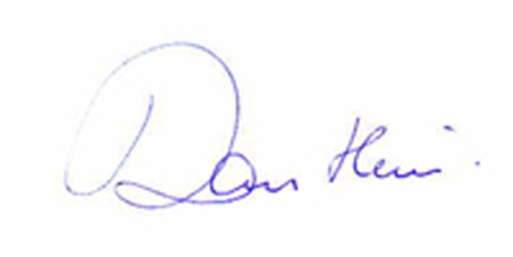          Journalistur